การประชุมการแนวทางดำเนินงานการพัฒนาคุณภาพการบริหารจัดการภาครัฐ (PMQA) ปีงบประมาณ 2564 ของคณะทำงาน PMQA ระดับอำเภอ สำนักงานสาธารณสุขจังหวัดมหาสารคาม ครั้งที่ 2/2564วันที่ 8 เดือน เมษายน พ.ศ. 2564 เวลา 09.00-13.30น. ณ ห้องประชุมบุษราคัม ชั้น 2 สำนักงานสาธารณสุขจังหวัดมหาสารคามระเบียบวาระที่ ๑  	เรื่องประธานแจ้งที่ประชุมทราบ			(นายพรสิทธิ์  ทวยนันท์ 		นักวิชาการสาธารณสุขเชี่ยวชาญ ด้านส่งเสริมพัฒนา)นโยบายการดำเนินงานการพัฒนาคุณภาพการบริหารจัดการภาครัฐ (Public Sector Management Quality Award : PMQA) ปีงบประมาณ ๒๕๖4 ในปี 2564 สำนักงานปลัดกระทรวงสาธารณสุข ได้กำหนดนโยบายการพัฒนาคุณภาพการบริหารจัดการองค์กร โดยนำเกณฑ์คุณภาพการบริหารจัดการภาครัฐ (PMQA) มาใช้เป็นเครื่องมือในการขับเคลื่อนการพัฒนาองค์กร ตั้งแต่ปี 2561 จนถึงปัจจุบัน ได้กำหนดเป็นตัวชี้วัดในแผนยุทธศาสตร์กระทรวงสาธารณสุขระยะ 20 ปี ยุทธศาสตร์ที่ 4 ยุทธศาสตร์บริหารเป็นเลิศด้วยธรรมาภิบาล (Governance Excellence) แผนงานที่ 11 การพัฒนาระบบธรรมาภิบาลและองค์กรคุณภาพ โครงการที่ 33 โครงการพัฒนาองค์กรคุณภาพ ตัวชี้วัดที่ 63 ร้อยละความสำเร็จของส่วนราชการในสังกัดสำนักงานปลัดกระทรวงสาธารณสุขที่ดำเนินการพัฒนาคุณภาพการบริหารจัดการภาครัฐที่ผ่านเกณฑ์กำหนด โดยให้ส่วนราชการต้องดำเนินการทั้ง 6 หมวด ซึ่งได้กำหนดเป้าหมายความสำเร็จระดับสำนักงานสาธารณสุขจังหวัด และสำนักงานสาธารณสุขอำเภอ ร้อยละ 95 ซึ่งจะมีการติดตามผลการดำเนินงานเป็นรายไตรมาส 3, 6, 9 และ 12 ซึ่งการประเมินองค์กรด้วยตนเองเทียบกับเกณฑ์คู่มือคุณภาพการบริหารจัดการภาครัฐ พ.ศ. ๒๕62 และโอกาสในการปรับปรุงองค์การ (Opportunity of Improvement) โดยใช้ ADLI ในหมวด 1-6 ได้แก่หมวด 1 การนำองค์การ (เดิม การนำองค์กร)หมวด 2 การวางแผนเชิงยุทธศาสตร์ หมวด 3 ผู้รับบริการและผู้มีส่วนได้ส่วนเสีย (เดิม การให้ความสำคัญกับผู้รับบริการและผู้มีส่วนได้ส่วนเสีย)หมวด 4 การวัด การวิเคราะห์ และการจัดการความรู้ หมวด 5 บุคลากร (เดิม การมุ่งเน้นบุคลากร) หมวด 6 การปฏิบัติการ (เดิม การมุ่งเน้นระบบปฏิบัติการ)หมวด 7 ผลลัพธ์การดำเนินการมติที่ประชุม............................................................................................................................................................................................................................................................................................................................................................................................ระเบียบวาระที่ ๒  	รับรองรายงานการประชุมครั้งที่แล้ว - ไม่มี -ระเบียบวาระที่ 3  	เรื่องแจ้งที่ประชุมเพื่อทราบ(นายสงัด เชื้อลิ้นฟ้า		หัวหน้ากลุ่มงานพัฒนายุทธศาสตร์สาธารณสุข)	3.1 สรุปผลการดำเนินงานการพัฒนาคุณภาพการบริหารจัดการภาครัฐ (PMQA) ของสำนักงานสาธารณสุขจังหวัดมหาสารคาม ปีงบประมาณ ๒๕64    3.1.1 ผลการดำเนินงานรอบ 3 เดือน (1 ตุลาคม 2563–31 ธันวาคม 2563) ได้รายงานทางเวปไซต์ http://opdc.moph.go.th/ ของกลุ่มพัฒนาระบบบริการสำนักงานปลัดกระทรวงสาธารณสุข (กพร.สป.) โดยการรายงาน 5 แบบฟอร์ม ได้แก่ การดำเนินการจัดทำลักษณะสำคัญขององค์กร ปี 2564 (หมวด P) แบบฟอร์ม 1 สรุปรายงาน, แบบฟอร์ม 2 ลักษณะสำคัญขององค์กร, แบบฟอร์ม 3 ประเมินจุดแข็งและโอกาสในการปรับปรุง แบบฟอร์ม 4 ประเมินตนเอง (Self-Score) และแบบฟอร์ม 5 แผนพัฒนาองค์กร ดำเนินการได้ครบตามเกณฑ์ทั้ง ๑๔ หน่วยงาน ร้อยละ 100 ผ่านระบบอิเล็กทรอนิกส์ เรียบร้อยแล้ว เมื่อวันที่ 11 มกราคม 2564   3.1.2 ผลการดำเนินงานรอบ 6 เดือน (1 ตุลาคม 2563–31 มีนาคม 2564) ได้รายงานทางเวปไซต์ http://opdc.moph.go.th/ ของกลุ่มพัฒนาระบบบริการสำนักงานปลัดกระทรวงสาธารณสุข (กพร.สป.) โดยการรายงานตามแผนพัฒนาองค์กร ดำเนินการได้ครบตามเกณฑ์ทั้ง ๑๔ หน่วยงาน ร้อยละ 100 ผ่านระบบอิเล็กทรอนิกส์ เรียบร้อยแล้ว เมื่อวันที่       2 เมษายน 2564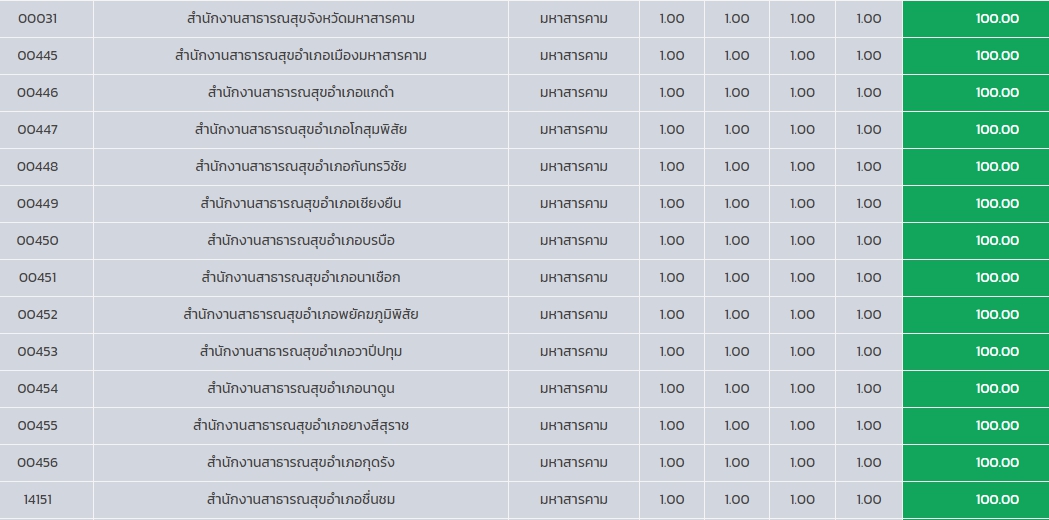 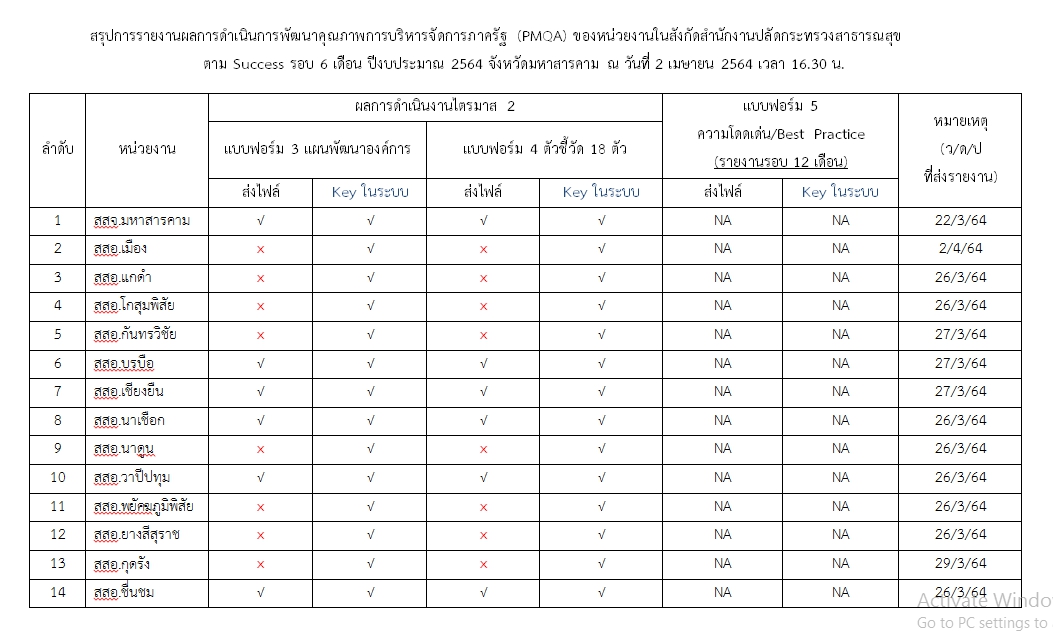 3.2 การรายงานผลการดำเนินงานตาม Small Success รอบ 9 เดือน 3.2.1 รายงานความก้าวหน้าตามแผนพัฒนาองค์การของแต่ละหมวดที่ได้ดำเนินการ (หมวดละ ๑ แผน) (เอกสารหมายเลข 1)3.2.2 รายงานการแสดงผลลัพธ์ตามตัวชี้วัดและค่าเป้าหมาย (เอกสารหมายเลข 2)             3.3 การเตรียมความพร้อมในการรับการตรวจประเมินคุณภาพการบริหารจัดการภาครัฐ (PMQA) ของสำนักงานปลัดกระทรวงสาธารณสุข ในวันที่ 17 พฤษภาคม 2564 โดยขอให้อำเภอเตรียมดังนี้1) เอกสารรูปเล่มผลการดำเนินงานการบริหารจัดการภาครัฐ (PMQA) ปี 2564 เพื่อใช้ในการรับตรวจประเมิน2) การ Upload ข้อมูล PMQA ของสำนักงานสาธารณสุขอำเภอ ที่หน้าเว็บไซด์ สสจ.มหาสารคามมติที่ประชุม............................................................................................................................................................................................................................................................................................................................................................................................ระเบียบวาระที่ 4  	เรื่องอื่นๆ4.๑ ..............................................................................................................................................................................4.2 ..............................................................................................................................................................................มติที่ประชุม.............................................................................................................................................................................................................................................................................................................................................................................................งานนิเทศงานและประเมินผล  กลุ่มงานพัฒนายุทธศาสตร์สาธารณสุขโทรศัพท์ ๐๔๓ – ๗๗๗๙๗๒ ต่อ ๓๑๒โทรสาร ๐๔๓ – ๗๗๗๘๑๑ , โทรสาร ๐๔๓ – ๗๗๗๘๑๑เขตหน่วยงานที่ส่งครบทั้งจังหวัด (สสจ.+สสอ.)สสจ.ที่รายงานรอบ 6 เดือนไม่ครบ1จ. ลำปาง/จ.แพร่/จ.น่าน/จ.เชียงใหม่/จ.เชียงราย-2จ.พิษณุโลก/จ.สุโขทัย /จ.เพชรบูรณ์จ.อุตรดิตถ์/จ.ตาก3จ.อุทัยธานีจ.นครสวรรค์4จ.ลพบุรีจ.นนทบุรี/จ.พระนครศรีอยุธยา/จ.สระบุรี/จ.นครนายก5จ.นครปฐม/จ.สมุทรสงคราม/จ.ราชบุรี /จ.สุพรรณบุรีจ.ประจวบคีรีขันธ์6จ.ระยอง/จ.ปราจีน/จ.สระแก้ว/จ.ชลบุรี/จ.ตราด/      จ.ฉะเชิงเทรา-7จ.มหาสารคาม จ.ขอนแก่น8จ.เลย/จ.บึงกาฬ/จ.หนองคาย /จ.สกลนคร-9จ.นครราชสีมา/จ.สุรินทร์จ.ชัยภูมิ10จ.ยโสธร/จ.อำนาจเจริญ/จ.ศรีสะเกษ/จ.มุกดาหาร-11จ.นครศรีธรรมราช/จ.พังงา/จ.ภูเก็ต/จ.สุราษฎร์ธานี/       จ.ระนอง/ชุมพร-12จ.ยะลา/จ.นราธิวาส/จ.สงขลา จ.สตูล/จ.ตรัง/จ.พัทลุง/จ.ปัตตานี